What is a quadratic?	This is      y = 2x2		So is this    y = x2 + 3			And these      y = 5x2 – 4x + 7						y = x2 – 7x – 12							y = – 1.5x2 + 3.2 x   In general, a quadratic is an equation with a squared term (but no higher power)In algebraic language, that is y = ax2 + bx + c (a, b and c are numbers)What happens when we change a, b and c?In this worksheet, you will investigate these questions.To do this, open the simulation found at: http://phet.colorado.edu/sims/equation-grapher/equation-grapher_en.html Part A: Changing a (the coefficient of the x2 term)Draw the graph y = x2 by setting the value for a to 1. 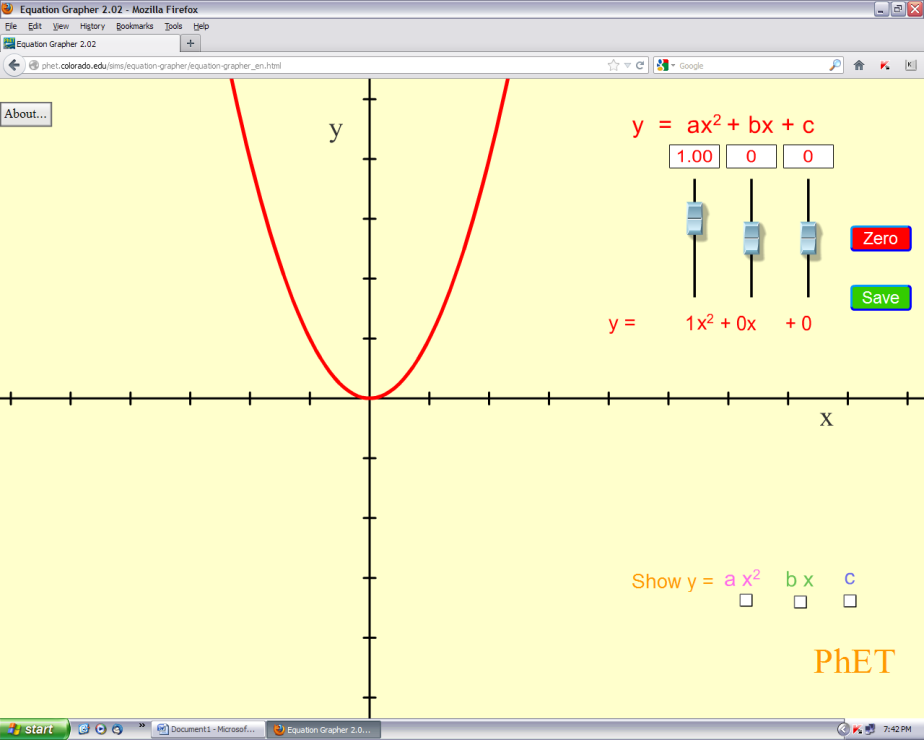 Draw a set of axes and sketch the graph of y = x2 on them.Click on the save button and then change the value of a to 2.Sketch the new graph on the same set of axes in a different colour.Change the value of  a to 0.5. Use a third colour to record this graph on the same axes.Label the graphs y = x2, y = 2x2 and y = ½x2 respectively.Write a sentence or two about how changing the value of a affects the graph.But what about negative numbers?Use the simulation to draw a graph of  y = -2x2 and record it on the same axes as before.Write an explanation of how negative values of a affect the graph.Part B: Changing a (the coefficient of the x term)Draw a new set of axes and change a to 1.Leave a = 1 and try several different values of b. Sketch the graphs on the axes in different colours, as before. Label the graphs (y = x2 + x, y = x2 + 2x, y = x2 - 2x etc.)Include some negative values for b.Write a sentence or two about how changing the value of a affects the graph.Part C: Changing c (the constant)Draw a new set of axes and change a and bto 1.Repeat the same process used in parts a and b to find out what happens when you change b.Part C: Challenge Work in pairs. One student sets the other a particular description of a parabola. The other student has to use the simulation to draw a parabola which meets the set criteria, sketch the graph and write the equation for the graph.Reverse the roles and the second student sets a challenge for the first.Examples of challenges:A parabola with the turning point at (1,2)A parabola with x=-1 as the axis if symmetry.A parabola with the y intercept at (0,4) and only one y intercept.A parabola with the turning point at (1,0)and two x intercepts, 4 units apart.… or any other combination of turning point, axis if symmetry, x or y interceptsor anything else you can think of.